Geschiedenis: les 10Het draaiorgel: een orgel op wielen dat muziek maakt als er aan een slinger gedraaid wordt.De orgelmuziek: de muziek die door een draaiorgel gespeeld wordt.De orgelman: de man die het draaiorgel laat spelen door aan de slinger te draaien.Het geldbakje: een ijzeren bakje waarmee de orgelman geld ophaalt bij de mensen die luisteren naar het draaiorgel.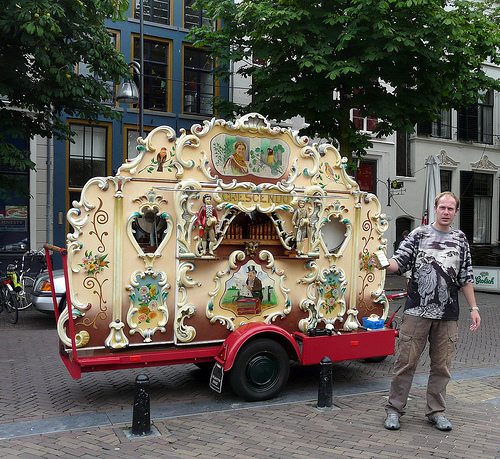 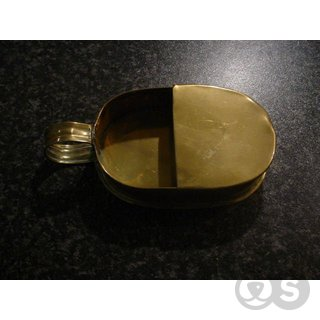 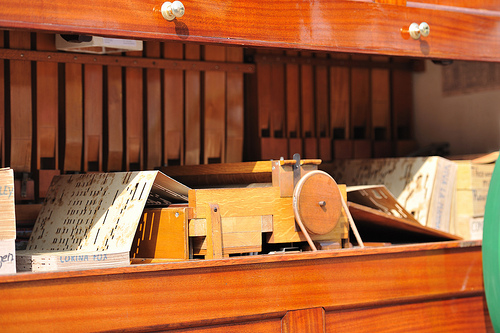 